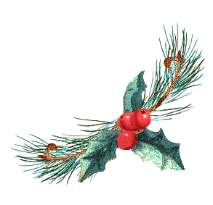 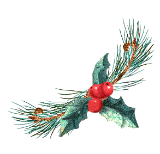 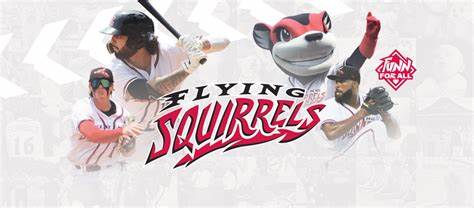  ‘TIS THE SEASON TO CATCH FOUL BALLS!!!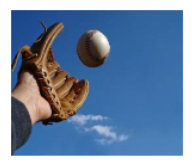 Come out to the Diamond on June 7th and join your RSC friends for a special night of baseball!!!  Cheer on the home team, our very own Flying Squirrels,             when they take on the Altoona Curves.GAME HIGHLIGHTS:  WINE AND K9’S:  The first 1000 fans 21 and older will receive a Nutzy Wine Stopper.  Enjoy $5 glasses of wine from New Kent Winery.  The wine will be available at the Funville Fan Zone from 5:30 until 7:30.TICKETS:  We suggest that you purchase your ticket (s) ahead of time online.  We will be sitting in General Seating behind the first base line.  SUGGESTED ARRIVAL TIME:  5:20pm – Gates open at 5:30pm  (This will give you time to park and socialize at the Fan Zone and purchase a ticket if you did not buy it before June 7)RSVP and send questions to:Linda Neal:  bodan3@yahoo.com  or Cynthina Stebbins:   littlear1@yahoo.com